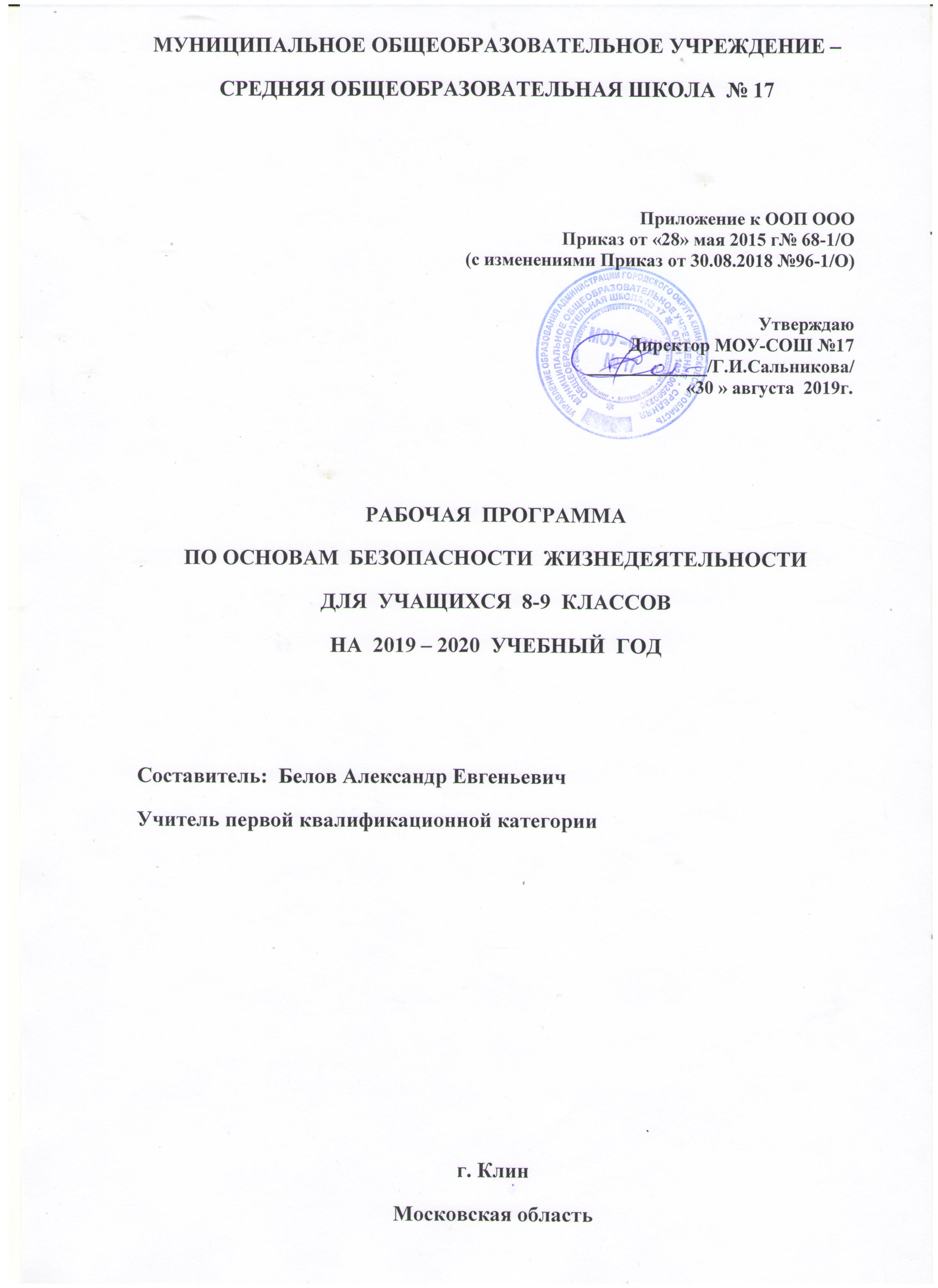 Пояснительная записка	Рабочая программа по основам безопасности жизнедеятельности  для 8-9  классов разработана в соответствие ООП ООО МОУ-СОШ № 17, на основе  авторской программы А.Т. Смирнова, Б.О. Хренникова«Рабочие программы «Основы безопасности жизнедеятельности». Предметная линия учебников»5-9 классы. М.: издательство «Просвещение», 2016г.Учебники:Смирнов А.Т., Хренников Б.О. / Под ред.  Смирнов А.Т. Основы безопасности жизнедеятельности  8 класс, Просвещение, 2015Смирнов А.Т., Хренников Б.О. / Под ред.  Смирнова А.Т. Основы безопасности жизнедеятельности  9 класс, Просвещение, 2015Предмет «Основы безопасности жизнедеятельности» рассчитан на 34 часа в год по 1 часу в неделю. Согласно Уставу МОУ-СОШ № 17  введена промежуточная аттестация – это оценка качества усвоения учащимися объёма содержания общеобразовательных программ за учебный год и учебный период, которая проводится на уроках ОБЖ в форме  тестирования.             Изучение тематики данной учебной программы строится на достижение следующих целей:Формирование у учащихся модели безопасного поведения в чрезвычайных ситуациях природного, техногенного и социального характера;Выработка умений предвидеть опасные и чрезвычайные ситуации природного, техногенного и социального характера и адекватно противодействовать им;Формирование у учащихся модели безопасного поведения в условиях повседневной жизни и в различных опасных и чрезвычайных ситуациях, а также развитие способностей оценивать опасные ситуации, принимать решения и действовать безопасно с учетом реально складывающейся обстановки ис учетом своих возможностей;Выработка понимания каждым учащимся важности сбережения и защиты личного здоровья как индивидуальной и общественной ценности;Профилактика асоциального поведения учащихся;Развитие антиэкстремистского мышления и антитеррористического поведения учащихся, в том числе нетерпимостик действиям и влияниям, представляющим угрозу для жизни человека;Формирование готовности и способности учащихся к нравственному самосовершенствованию.   Достижение этих целей обеспечивается решением таких задач, как:Формирование у учащихся современного уровня культуры безопасности жизнедеятельности;Формирование у учащихся модели безопасного поведения в повседневной жизни, в транспортной среде и в чрезвычайных ситуациях природного, техногенного и социального характера;Формирование потребностей в соблюдении норм здорового образа жизни, осознанного выполнения требований, предъявляемых к гражданину РФ в области безопасности жизнедеятельности;Воспитание ответственного отношения к сохранению окружающей природной среды, к личному здоровью как индивидуальной и общественной ценности;Выработка у учащихся антиэкстремистской и антитеррористической личностной позиции и отрицательного отношения к психоактивным веществам и асоциальному поведению.Личностные, метапредметные, предметные результаты освоения предметаЛичностные результаты:Усвоение правил индивидуального и коллективного безопасного поведения в чрезвычайных и экстремальных ситуациях, а также правил поведения на дорогах и на транспорте;Формирование понимания ценности здорового, разумного и безопасного образа жизни;Усвоение гуманистических, демократических и традиционных ценностей многонационального российского общества, воспитание патриотизма, чувства ответственности и долга перед Родиной;Формирование ответственного отношения к учению, готовности и способностиобучающихсяк саморазвитию и самообразованию, осознанному выбору профессии и построению индивидуальной траектории дальнейшего образования с учетом устойчивых познавательных интересов;Формирование целостного мировоззрения, соответствующего современному уровню развития науки и общества, учитывающего социальное, культурное, языковое и духовное многообразие современного мира;Формирование готовности и способности вести диалог с другими людьми и достигать в нём взаимопонимания;Освоение социальных норм, правил поведения, ролей и форм социальной жизни в различных группах и сообществах;Развитие морального сознания и компетентности при решении моральных проблем на основе личностного выбора, формирование нравственных чувств и нравственного поведения, осознанного и ответственного отношения к собственным поступкам;Формирование коммуникативной компетентности в общении и сотрудничестве со сверстниками, старшими и младшими в процессе образовательной, общественно полезной, учебной, исследовательской, творческой и других видов деятельности;Формирование основ экологической культуры на основе признания ценности жизни во всех её проявлениях и необходимости ответственного и бережного отношения к окружающей среде;Осознание значения семьи в жизни человека и общества, принятие ценностей семейной жизни, уважительное и заботливое отношение к членам своей семьи;Формирование антиэкстремистского и антитеррористического мышления и поведения, потребностей соблюдать нормы здорового и разумного образа жизни, осознанно выполнять правила безопасности жизнедеятельности.Метапредметные результаты:Умение самостоятельно определять цели своего обучения, формулировать и ставить перед собой новые задачи в учёбе и познавательной деятельности, развивать мотивы и интересы в этих видах деятельности;Умение самостоятельно планировать пути достижения поставленных целей и осознанно выбирать наиболее эффективные способы решения учебных и познавательных задач;Умение согласовывать свои действия в опасных и чрезвычайных ситуациях с прогнозируемыми результатами, определять их способы, контролировать и корректировать их в соответствии с изменениями обстановки;Умение оценивать собственные возможности при выполнении учебных задач в области безопасности жизнедеятельности и правильность их решения;Владение навыками принятия решений, осознанного выбора путей их выполнения, основами самоконтроля и самооценки в учебной и познавательной деятельности;Умение формулировать понятия в области безопасности жизнедеятельности, устанавливать, классифицировать, анализировать и выявлять причинно-следственные связи внешних и внутренних опасностей среды обитания и их влияние на деятельность человека;Умение воспринимать и перерабатывать информацию, моделировать индивидуальные подходы к обеспечению личной безопасности в повседневной жизни, опасных и чрезвычайных ситуациях;Освоение приёмов действий и способов применения средств защиты в опасных и чрезвычайных ситуациях природного, техногенного и социального характера;Умение работать индивидуально и в группе, организовывать учебное сотрудничество и совместную деятельность с учителем и сверстниками, формулировать и аргументировать и отстаивать своё мнение, находить общее решение и разрешать конфликты на основе согласования позиций и учёта интересов;Умение правильно применять речевые средства для выражения своих чувств, мыслей, потребностей при решении различных учебных и познавательных задач;Формирование и развитие компетентности в области использования информационно-коммуникационных технологий для решения задач обеспечения безопасности;Освоение приёмов действий в опасных и чрезвычайных ситуациях природного, техногенного и социального характера,  в том числе оказание первой помощи пострадавшим;Формирование умений взаимодействовать с окружающими, выполнять различные социальные роли во время и при ликвидации чрезвычайной ситуации.Предметные результаты:Основы безопасности личности, общества и государстваОсновы комплексной безопасности. Выпускник научится:классифицировать и описывать потенциально опасные бытовые ситуации и объекты экономики, расположенные в районе проживания; чрезвычайные ситуации природного и техногенного характера, наиболее вероятные для региона проживания;анализировать и характеризовать причины возникновения различных опасных ситуаций в повседневной жизни и их последствия, в том числе возможные причины и последствия пожаров, дорожно-транспортных происшествий (ДТП), загрязнения окружающей природной среды, чрезвычайных ситуаций природного и техногенного характера;выявлять и характеризовать роль и влияние человеческого фактора в возникновении опасных ситуаций, обосновывать необходимость повышения уровня культуры безопасности жизнедеятельности населения страны в современных условиях;формировать модель личного безопасного поведения по соблюдению правил пожарной безопасности в повседневной жизни; по поведению на дорогах в качестве пешехода, пассажира и водителя велосипеда, по минимизации отрицательного влияния на здоровье неблагоприятной окружающей среды;разрабатывать личный план по охране окружающей природной среды в местах проживания; план самостоятельной подготовки к активному отдыху на природе и обеспечению безопасности отдыха; план безопасного поведения в условиях чрезвычайных ситуаций с учётом особенностей обстановки в регионе;руководствоваться рекомендациями специалистов в области безопасности по правилам безопасного поведения в условиях чрезвычайных ситуаций природного и техногенного характера.Выпускник получит возможность научиться:систематизировать основные положения нормативно-правовых актов Российской Федерации в области безопасности и обосновывать их значение для обеспечения национальной безопасности России в современном мире; раскрывать на примерах влияние последствий чрезвычайных ситуаций природного и техногенного характера на национальную безопасность Российской Федерации;прогнозировать возможность возникновения опасных и чрезвычайных ситуаций по их характерным признакам;характеризовать роль образования в системе формирования современного уровня культуры безопасности жизнедеятельности у населения страны;проектировать план по повышению индивидуального уровня культуры безопасности жизнедеятельности для защищённости личных жизненно важных интересов от внешних и внутренних угроз.Защита населения Российской Федерации от чрезвычайных ситуаций. Выпускник научится:характеризовать в общих чертах организационные основы по защите населения Российской Федерации от чрезвычайных ситуаций мирного и военного времени; объяснять необходимость подготовки граждан к защите Отечества; устанавливать взаимосвязь между нравственной и патриотической проекцией личности и необходимостью обороны государства от внешних врагов;характеризовать РСЧС: классифицировать основные задачи, которые решает РСЧС по защите населения страны от чрезвычайных ситуаций природного и техногенного характера; обосновывать предназначение функциональных и территориальных подсистем РСЧС; характеризовать силы и средства, которыми располагает РСЧС для защиты населения страны от чрезвычайных ситуаций природного и техногенного характера;характеризовать гражданскую оборону как составную часть системы обеспечения национальной безопасности России: классифицировать основные задачи, возложенные на гражданскую оборону по защите населения РФ от чрезвычайных ситуаций мирного и военного времени; различать факторы, которые определяют развитие гражданской обороны в современных условиях; характеризовать и обосновывать основные обязанности граждан РФ в области гражданской обороны;характеризовать МЧС России: классифицировать основные задачи, которые решает МЧС России по защите населения страны от чрезвычайных ситуаций мирного и военного времени; давать характеристику силам МЧС России, которые обеспечивают немедленное реагирование при возникновении чрезвычайных ситуаций;характеризовать основные мероприятия, которые проводятся в РФ, по защите населения от чрезвычайных ситуаций мирного и военного времени;анализировать систему мониторинга и прогнозирования чрезвычайных ситуаций и основные мероприятия, которые она в себя включает;описывать основные задачи системы инженерных сооружений, которая существует в районе проживания, для защиты населения от чрезвычайных ситуаций природного и техногенного характера;описывать существующую систему оповещения населения при угрозе возникновения чрезвычайной ситуации;анализировать мероприятия, принимаемые МЧС России, по использованию современных технических средств для информации населения о чрезвычайных ситуациях;характеризовать эвакуацию населения как один из основных способов защиты населения от чрезвычайных ситуаций мирного и военного времени; различать виды эвакуации; составлять перечень необходимых личных предметов на случай эвакуации;характеризовать аварийно-спасательные и другие неотложные работы в очагах поражения как совокупность первоочередных работ в зоне чрезвычайной ситуации;анализировать основные мероприятия, которые проводятся при аварийно-спасательных работах в очагах поражения;описывать основные мероприятия, которые проводятся при выполнении неотложных работ;моделировать свои действия по сигналам оповещения о чрезвычайных ситуациях в районе проживания при нахождении в школе, на улице, в общественном месте (в театре, библиотеке и др.), дома.Выпускник получит возможность научиться:формировать основные задачи, стоящие перед образовательным учреждением, по защите учащихся и персонала от последствий чрезвычайных ситуаций мирного и военного времени;подбирать материал и готовить занятие на тему «Основные задачи гражданской обороны по защите населения от последствий чрезвычайных ситуаций мирного и военного времени»;обсуждать тему «Ключевая роль МЧС России в формировании культуры безопасности жизнедеятельности у населения Российской Федерации»;различать инженерно-технические сооружения, которые используются в районе проживания, для защиты населения от чрезвычайных ситуаций техногенного характера, классифицировать их по предназначению и защитным свойствам.Основы противодействия терроризму и экстремизму в Российской Федерации. Выпускник научится: негативно относиться к любым видам террористической и экстремистской деятельности;характеризовать терроризм и экстремизм как социальное явление, представляющее серьёзную угрозу личности, обществу и национальной безопасности России;анализировать основные положения нормативно-правовых актов РФ по противодействию терроризму и экстремизму и обосновывать необходимость комплекса мер, принимаемых в РФ по противодействию терроризму;воспитывать у себя личные убеждения и качества, которые способствуют формированию антитеррористического поведения и антиэкстремистского мышления;обосновывать значение культуры безопасности жизнедеятельности в противодействии идеологии терроризма и экстремизма;характеризовать основные меры уголовной ответственности за участие в террористической и экстремистской деятельности;моделировать последовательность своих действий при угрозе террористического акта.Выпускник получит возможность научиться:формировать индивидуальные основы правовой психологии для противостояния идеологии насилия;формировать личные убеждения, способствующие профилактике вовлечения в террористическую деятельность;формировать индивидуальные качества, способствующие противодействию экстремизму и терроризму;использовать знания о здоровом образе жизни, социальных нормах и законодательстве для выработки осознанного негативного отношения к любым видам нарушений общественного порядка, употреблению алкоголя и наркотиков, а также к любым видам экстремистской и террористической деятельности.Основы медицинских знаний и здорового образа жизниОсновы здорового образа жизни. Выпускник научится:характеризовать здоровый образ жизни и его основные составляющие как индивидуальную систему поведения человека в повседневной жизни, обеспечивающую совершенствование его духовных и физических качеств; использовать знания о здоровье и здоровом образе жизни как средство физического совершенствования;анализировать состояние личного здоровья и принимать меры по его сохранению, соблюдать нормы и правила здорового образа жизни для сохранения и укрепления личного здоровья;классифицировать знания об основных факторах, разрушающих здоровье; характеризовать факторы, потенциально опасные для здоровья (вредные привычки, ранние половые связи и др.), и их возможные последствия;систематизировать знания о репродуктивном здоровье как единой составляющей здоровья личности и общества; формировать личные качества, которыми должны обладать молодые люди, решившие вступить в брак;анализировать основные демографические процессы в Российской Федерации; описывать и комментировать основы семейного законодательства в Российской Федерации; объяснить роль семьи в жизни личности и общества, значение семьи для обеспечения демографической безопасности государства.Выпускник получит возможность научиться:использовать здоровьесберегающие технологии (совокупность методов и процессов) для сохранения и укрепления индивидуального здоровья, в том числе его духовной, физической и социальной составляющих.Основы медицинских знаний и оказание первой помощи. Выпускник научится:характеризовать различные повреждения и травмы, наиболее часто встречающиеся в быту, и их возможные последствия для здоровья;анализировать возможные последствия неотложных состояний в случаях, если не будет своевременно оказана первая помощь;характеризовать предназначение первой помощи пострадавшим; классифицировать средства, используемые при оказании первой помощи; соблюдать последовательность действий при оказании первой помощи при различных повреждениях, травмах, наиболее часто случающихся в быту; определять последовательность оказания первой помощи и различать её средства в конкретных ситуациях;анализировать причины массовых поражений в условиях чрезвычайных ситуаций природного, техногенного и социального характера и систему мер по защите населения в условиях чрезвычайных ситуаций и минимизации массовых поражений; выполнять в паре/втроём приёмы оказания само- и взаимопомощи в зоне массовых поражений.Особенности содержания программыПонятийная база и содержание курса ОБЖ основаны на положениях федеральных законов Российской Федерации и других нормативно-правовых актов в области безопасности личности, общества и государства.За основу проектирования структуры и содержания программы принят модульный принцип её построения и комплексный подход к наполнению содержания для формирования у учащихся современного уровня культуры безопасности жизнедеятельности, индивидуальной системы здорового образа жизни и антитеррористического поведения.Модульный принцип позволяет:- эффективнее организовать учебно-воспитательный процесс в области безопасности жизнедеятельности в различных регионах России с учётом их реальных особенностей в области безопасности, а также более полно использовать межпредметные связи при изучении тематики ОБЖ;- структурировать содержание рабочей программы при изучении предмета в 5-9 классах.Модуль 1. Основы безопасности личности, общества и государства.Обеспечивает формирование у учащихся комплексной безопасности жизнедеятельности в повседневной жизни и в различных опасных и чрезвычайных ситуациях.Модуль включает два раздела:Раздел 1. Основы комплексной безопасности.Раздел 2. Защита населения Российской Федерации от чрезвычайных ситуаций.Модуль 2. Основы медицинских знаний и здорового образа жизни.Решает задачи духовно-нравственного воспитания учащихся, формирования у них индивидуальной системы здорового образа жизни, сохранения и укрепления здоровья, а также умений оказывать первую медицинскую помощь.Модуль включает два раздела.Раздел 4. Основы здорового образа жизни.Раздел 5. Основы медицинских знаний и оказание первой помощи.Согласно Уставу МОУ-СОШ № 17  введена промежуточная аттестация – это оценка качества усвоения обучающимися объёма содержания общеобразовательных программ за учебный год и учебный период, которая проводится на уроках ОБЖ в форме  тестирования.Основное содержание 8 классМодуль 1. Основы безопасности личности, общества и государства  (23 часа).Глава 1. Пожарная безопасность  (3 часа).	Пожары в жилых и общественных зданиях, их причины и последствия. Профилактика пожаров в повседневной жизни и организация защиты населения. Права, обязанности и ответственность граждан в области пожарной безопасности. Обеспечение личной безопасности при пожарах.Глава 2. Безопасность на дорогах  (3 часа).	Причины дорожно-транспортных происшествий и травматизма людей. Организация дорожного движения, обязанности пешеходов и пассажиров. Велосипедист – водитель транспортного средства.Глава 3. Безопасность на водоемах (3 часа).	Безопасное поведение на водоемах в различных условиях. Безопасный отдых на водоемах. Оказание помощи терпящим бедствие на воде.Глава 4. Экология и безопасность (2 часа).Загрязнение окружающей природной среды и здоровье человека. Правила безопасного поведения при неблагоприятной экологической обстановке.Глава 5. Чрезвычайные ситуации техногенного характера и их возможные последствия  (5 часов).	Классификация чрезвычайных ситуаций техногенного характера. Аварии на радиационно-опасных объектах и их возможные последствия. Аварии на химически-опасных объектах и их возможные последствия. Пожары и взрывы на взрывопожароопасных объектах экономики и их возможные последствия. Аварии на гидротехнических сооружениях и их последствия.Глава 6. Обеспечение безопасности населения от чрезвычайных ситуаций  (4 часа).	Обеспечение радиационной безопасности населения. Обеспечение химической защиты населения. Обеспечениезащиты населения от последствий аварий на взрывопожароопасных объектах. Обеспечениезащиты населения от последствий аварий на гидротехнических сооружениях.Глава 7. Организация защиты населения от чрезвычайных ситуаций техногенного характера  (3 часа).	Организация оповещения населения о чрезвычайных ситуациях техногенного характера. Эвакуация населения. Мероприятия по инженерной защите населения от чрезвычайных ситуаций техногенного характера.Модуль 2. Основы медицинских знаний и здорового образа жизни  (11 часов).	Глава 8. Здоровый образ жизни и его составляющие (8 часов). 	Здоровье как основная ценность человека. Индивидуальное здоровье человека, его физическая, духовная и социальная сущность. Репродуктивное здоровье – составляющая здоровья человека и общества. Здоровый образ жизни как необходимое условие  сохранения и укрепления здоровья человека и общества. Здоровый образ жизни и профилактика основных неинфекционных заболеваний. Вредные привычки и их влияние на здоровье. Профилактика вредных привычек.  Здоровый образ жизни и безопасность жизнедеятельности.Глава 9. Первая помощь при неотложных состояниях (3 часа).Первая помощь пострадавшим и её значение. Первая помощь при отравлениях аварийно-химически-опасными веществами. Первая помощь при травмах. Первая помощь при  утоплении.                                 Допустимые сокращения:ЧС – чрезвычайные ситуации;ДТП – дорожно-транспортные происшествия;РОО – радиационно-опасные объекты;ХОО – химически-опасные объекты;ВПОО – взрыво-пожаро-опасные объекты;ЗОЖ – здоровый образ жизни.9 классМодуль I. Основы безопасности личности,общества и государства.Обеспечивает формирование у обучаемых комплексной безопасности жизнедеятельности в повседневной жизни и в различных опасных и чрезвычайных ситуациях.Модуль включает разделы:Раздел  1.  Основы комплексной безопасности.Раздел 2. Защита населения Российской Федерации от чрезвычайных ситуаций.Модуль II. Защита населения от чрезвычайных ситуаций.Формирует индивидуальную систему поведения каждой личности в повседневной жизни и в различных опасных и чрезвычайных ситуациях, вырабатывает наиболее  оптимальный безопасный стиль своего поведения в различных жизненных ситуациях с целью снижения отрицательного влияния на безопасность граждан, а также умений оказывать первую медицинскую помощь.Модуль включает разделы:Раздел  1.  Основы здорового образа жизни.Раздел 2.  Основы медицинских знаний и оказание первой помощи.Согласно Уставу МОУ-СОШ № 17  введена промежуточная аттестация – это оценка качества усвоения обучающимися объёма содержания общеобразовательных программ за учебный год и учебный период, которая проводится на уроках ОБЖ в форме  тестирования.Содержание учебного предметаРаздел 1. Основы комплексной безопасности.Глава 1. Национальная безопасность России в современном мире.Современный мир и Россия. Национальные интересы России в современном мире. Основные угрозы национальным интересам и безопасности России. Влияние культуры безопасности жизнедеятельности населения на национальную безопасность.Глава 2. Чрезвычайные ситуации мирного и военного времени и национальная безопасность России.Чрезвычайные ситуации и их классификация. Чрезвычайные ситуации природного характера и их последствия. Чрезвычайные ситуации техногенного характера и их причины. Угроза военной безопасности.Раздел 2. Защита населения Российской Федерации от чрезвычайных ситуаций.Глава 3. Организационные основы по защите населения страны от чрезвычайных ситуаций мирного и военного времени.Единая государственная система предупреждения и ликвидации чрезвычайных ситуаций (РСЧС). Гражданская оборона как составная часть национальной безопасности и обороноспособности страны. МЧС России - федеральный орган управления в области защиты населения и территорий от чрезвычайных ситуаций.Глава 4. Основные мероприятия, проводимые в Российской Федерации, по защите населения от чрезвычайных ситуаций мирного и военного времени.Мониторинг и прогнозирование чрезвычайных ситуаций. Инженерная защита населения и территорий от чрезвычайных ситуаций. Оповещение и эвакуация населения в условиях чрезвычайных ситуаций. Аварийно-спасательные и другие неотложные работы в очагах поражения.Раздел 3. Противодействие терроризму и экстремизму в Российской Федерации.Глава 5. Общие понятия о терроризме и экстремизме.Международный терроризм - угроза национальной безопасности России. Виды террористической деятельности и террористических актов, их цели и способы осуществления. Глава 6. Нормативно-правовая база противодействия терроризму и экстремизму в Российской Федерации.Основные нормативно-правовые акты по противодействию терроризму и экстремизму. Общегосударственное противодействие терроризму. Нормативно-правовая база противодействия наркотизму.Глава 7. Организационные основы противодействия терроризму и наркотизму в Российской Федерации.Организационные основы противодействия терроризму в Российской Федерации. Организационные основы противодействия наркотизму в Российской Федерации.Глава 8. Обеспечение личной безопасности при угрозе теракта и профилактика наркозависимости.Правила поведения при угрозе террористического акта. Профилактика наркозависимости.Раздел 4. Основы здорового образа жизни.Глава 9. Здоровье - условие благополучия человека.Здоровье человека как индивидуальная, так и общественная ценность. Здоровый образ жизни и его составляющие. Репродуктивное здоровье населения и национальная безопасность России.Глава 10. Факторы, разрушающие репродуктивное здоровье.Ранние половые связи и их последствия. Инфекции, передаваемые половым путем. Понятие о ВИЧ-инфекции и СПИДе.Глава 11. Правовые основы сохранения и укрепления репродуктивного здоровья.Брак и семья. Семья и здоровый образ жизни человека. Основы Семейного права в Российской Федерации.Раздел 5. Основы медицинских знаний и оказание первой медицинской помощи.Глава 12. Оказание первой помощи.Первая помощь при массовых поражениях (практическое занятие по плану преподавателя). Первая помощь при передозировке в приёме психоактивных веществ.Тематическое планирование 8 класс9 классКалендарно-тематическое планирование 8 класс 9 класс«СОГЛАСОВАНО»Протокол заседания методического объединения   учителей физической культуры и ОБЖот «____» ____________________2019г.  № ____«СОГЛАСОВАНО»Зам.директора по УВР _______________Г.Б. Перфилова«__30__» _________08___________2019г.  № п/пТема урокаКоличество часовМодуль 1. Основы безопасности личности, общества и государства                    (23 ч.)Модуль 1. Основы безопасности личности, общества и государства                    (23 ч.)Модуль 1. Основы безопасности личности, общества и государства                    (23 ч.)1Пожарная безопасность  32Безопасность на дорогах  33Безопасность на дорогах  34Экология и безопасность 25Чрезвычайные ситуации техногенного характера и их возможные последствия  56Обеспечение безопасности населения от чрезвычайных ситуаций  47Организация защиты населения от чрезвычайных ситуаций техногенного характера3Модуль 2. Основы медицинских знаний и здорового образа жизни (11 часов).Модуль 2. Основы медицинских знаний и здорового образа жизни (11 часов).Модуль 2. Основы медицинских знаний и здорового образа жизни (11 часов).8Здоровый образ жизни и его составляющие 89Первая помощь при неотложных состояниях 3ИТОГО34№ модуля, раздела, темыНаименование модуля, раздела, темыКоличество часовМ-1Основы безопасности личности, общества и государства24М-2Основы медицинских знаний и здорового образа жизни10Всего часовВсего часов34№ п/пТема урокаДата по плануДата по факту1Пожары в жилых и общественных зданиях, их причины и последствия. 2Профилактика пожаров в повседневной жизни и организация защиты населения.3Права, обязанности и ответственность граждан в области пожарной безопасности. 4Причины дорожно-транспортных происшествий и травматизма людей. 5Организация дорожного движения, обязанности пешеходов и пассажиров.6Велосипедист – водитель транспортного средства.7Безопасное поведение на водоемах в различных условиях. 8Безопасный отдых на водоемах.9Оказание помощи терпящим бедствие на воде.10Загрязнение окружающей природной среды и здоровье человека. 11Правила безопасного поведения при неблагоприятной экологической обстановке.12Классификация чрезвычайных ситуаций техногенного характера. 13Аварии на радиационно-опасных объектах и их возможные последствия.14Аварии на химически-опасных объектах и их возможные последствия.15Пожары и взрывы на взрывопожароопасных объектах экономики и их возможные последствия.16Аварии на гидротехнических сооружениях и их последствия.17Обеспечение радиационной безопасности населения. 	18Обеспечение химической защиты населения.19Обеспечениезащиты населения от последствий аварий на взрывопожароопасных объектах.20Обеспечениезащиты населения от последствий аварий на гидротехнических сооружениях.21Организация оповещения населения о чрезвычайных ситуациях техногенного характера.22Эвакуация населения.23Мероприятия по инженерной защите населения от чрезвычайных ситуаций техногенного характера.24Здоровье как основная ценность человека. 25Индивидуальное здоровье человека, его физическая, духовная и социальная сущность.26Репродуктивное здоровье – составляющая здоровья человека и общества.27Здоровый образ жизни как необходимое условие  сохранения и укрепления здоровья человека и общества.28Здоровый образ жизни и профилактика основных неинфекционных заболеваний.29Вредные привычки и их влияние на здоровье.30Профилактика вредных привычек.  31Здоровый образ жизни и безопасность жизнедеятельности.32Первая помощь пострадавшим и её значение. 33Первая помощь при отравлениях аварийно-химически-опасными веществами.34Первая помощь при травмах. Первая помощь при  утоплении.№ Наименование раздела, темы, урокаДатапоплануДатапофакту1Современный мир и Россия2Национальные интересы России в современном мире3Основные угрозы национальным интересам и безопасности России4Влияние культуры безопасности жизнедеятельности населения на национальную безопасность5 Чрезвычайные ситуации их классификация6Чрезвычайные ситуации природного характера и их последствия7Чрезвычайные ситуации техногенного характера и их причины. Промежуточная аттестация8Угроза военной безопасности России9Единая государственная система предупреждения и ликвидации чрезвычайных ситуаций (РСЧС)10Гражданская оборона как составная часть национальной безопасности и обороноспособности страны11МЧС - России федеральный орган управления в области защиты населения и территорий от чрезвычайных ситуаций12Мониторинг и прогнозирование чрезвычайных ситуаций13Инженерная защита населения и территорий от чрезвычайных ситуаций14Оповещение и эвакуация населения в условиях чрезвычайных ситуаций. Промежуточная аттестация15Аварийно-спасательные и другие неотложные работы в очагах поражения16Международный терроризм – угроза национальной безопасности России17Виды террористической деятельности и террористических актов, их цели и способы осуществления18Основные нормативно-правовые акты по противодействию терроризму и экстремизму19Общегосударственное противодействие терроризму20Нормативно-правовая база противодействия наркотизму21Организационные основы противодействия терроризму в Российской Федерации. Промежуточная аттестация22Организационные основы противодействия наркотизму в Российской Федерации23Правила поведения при угрозе террористического акта24Профилактика наркозависимости25Здоровье человека как индивидуальная, так и общественная ценность. Здоровый образ жизни и его составляющие26Репродуктивное здоровье населения и национальная безопасность России27Ранние половые связи и их последствия28Инфекции, передаваемые половым путём29Понятия о ВИЧ-инфекции и СПИДе30Брак и семья31Семья и здоровый образ жизни человека32Основы семейного права в Российской Федерации. Итоговая аттестация за год.33Первая помощь при массовых поражениях (практическое занятие по плану преподавателя)34Первая помощь при передозировке в приёме психоактивных веществ